Konfederace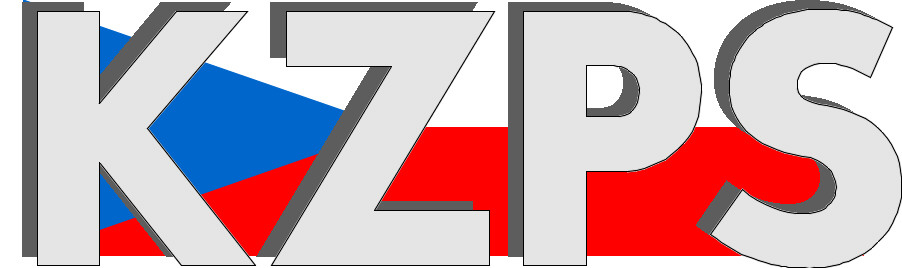 zaměstnavatelských a podnikatelských svazů ČR Sekretariát:	    	 Václavské nám. 21	               tel.: 222 324 985                   	 110 00 Praha 1		               fax: 224 109 374  	            	            mail: kzps@kzps.cz S t a n o v i s k o Konfederace zaměstnavatelských a podnikatelských svazů ČRk „Návrhu vyhlášky, kterou se stanoví zvláštní pravidla pro vytápění a dodávku teplé vody při předcházení stavu nouze nebo ve stavu nouze“V rámci mezirezortního připomínkového řízení jsme obdrželi uvedený návrh. K němu Konfederace zaměstnavatelských a podnikatelských svazů ČR (KZPS ČR) uplatňuje následující doporučující a zásadní připomínky:Obecné připomínky k návrhu: 1. Důvodová zpráva odkazuje na Nařízení Rady o koordinovaných opatřeních ke snížení poptávky po plynu na základě článku 122 Smlouvy, kdy se členské státy EU dohodly, že mezi 1. 8. 2022 a 31. 3. 2023 sníží poptávku po plynu o 15 % ve srovnání se svou průměrnou spotřebou za posledních 5 let, a to pomocí opatření dle vlastního výběru. Upozorňujeme, že snížení spotřeby energií musí vláda hledat v jiném segmentu, než jsou domácnosti a zařízení k dlouhodobému nebo trvalému pobytu osob se zdravotním postižením a seniorů. 2. Vyhláška zavádí povinnosti při předcházení stavu nouze a při stavu nouze v oblasti teplárenství. Z navrhovaného znění vyhlášky ani z důvodové zprávy není zřejmé, jakým okamžikem a za jakých podmínek nastává stav nouze a stav předcházející nouzi v teplárenství, neboť takový termín zákon o hospodaření energií nezná. Pakliže ho nezná, musí být z jiného právního aktu občanům a organizacím jasná věcná podstata stavu předcházející nouzi a procesní náležitosti, tedy kdo ho vyhlásí a jakým způsobem.Konkrétní připomínky1. Stáří s sebou nese geriatrické syndromy, jedním z nich je porucha termoregulace. Zařízení sociálních služeb se starají převáženě o osoby s průměrným věkem 86 let s vysokým stupněm závislosti na péči druhé osoby. Hypotermie narůstá s věkem a s výskytem syndromu křehkosti (frailty). Není přípustné, aby senioři trávili 100 % svého času v prostorách s 20 °C a méně (bod 4.4. přílohy). Je život ohrožující koupat křehké seniory v místnosti vytopené pouze na 20 °C, kdy dochází k rychlému prochladnutí. Stávající vyhláška č. 194/2007 Sb., kterou se stanoví pravidla pro vytápění a dodávku teplé vody, měrné ukazatele spotřeby tepelné energie pro vytápění a pro přípravu teplé vody a požadavky na vybavení vnitřních tepelných zařízení budov přístroji regulujícími dodávku tepelné energie konečným spotřebitelům, nastavuje teplotu v koupelnách na 24 °C a zároveň umožňuje vytápět v obytných místnostech, pokojích na více než 20 °C, pakliže si to přejí dvě třetiny spotřebitelů tepla. Zařízení sociálních služeb vytápí pokoje v otopném období tak, aby byl zajištěn tepelný komfort starých lidí, který v každém případě přesahuje 20 °C v pokojích a společných prostorách a 24 °C v koupelnách, neboť to vyhláška umožňuje, zároveň však prostřednictvím finanční regulace zřizovatelů, energetických auditů a technických možností šetří energií. S návrhem vyhlášky a zařazením pobytových sociálních služeb do regulace teplot nesouhlasíme, a požadujeme, aby byl pro zařízení pobytových sociálních služeb zachován stávající stav. Tato připomínka je zásadní 2. Naprostá většina zařízení sociálních služeb aktuálně nedisponuje dostatečnými technickými možnostmi k zajištění regulace horní hranice teploty prostor ve smyslu vyhlášky. Zařízení jsou povětšinou vybavena termostatickými hlavicemi, kde lze teplotu orientačně nastavit. Avšak není v silách personálu, aby několikrát denně zajišťoval kontrolu všech hlavic, se kterými libovolně otáčí i lucidní klienti, kteří si regulují teplotu podle své potřeby tepelného komfortu, a prováděli měření teploměry, jimiž standardně nejsou vybaveny všechny místnosti. Zařízení typu IRC pro individuální regulaci teplot, který zabezpečuje komplexní regulaci, to znamená, že reguluje teplo v objektu od zdroje (respektive přívodu tepla) až po jednotlivé místnosti, má k dispozici minimální počet zařízení. Požadujeme upravit požadované postupy tak, aby respektovaly skutečné technické možnosti zařízení sociálních služeb a jejich personálu. Tato připomínka je zásadní Formální připomínka k návrhu: Příloha bod 4.4.: Od roku 2006 se nepoužívá termín domov důchodců. Požadujeme jej nahradit termínem pobytová zařízení sociálních služeb.Tato připomínka je doporučující Kontaktní osoby:Mgr. Petr Hanuš 			e-mail:	petr.hanus@uzs.cz		tel:	608 227 367   Dr. Jan Zikeš				e-mail:	zikes@kzps.cz			tel:	222 324 985V Praze dne 18. srpna 2022 										        Jan W i e s n e r		                                                                            			             prezident